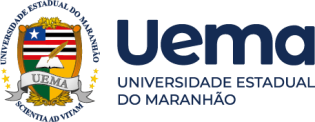 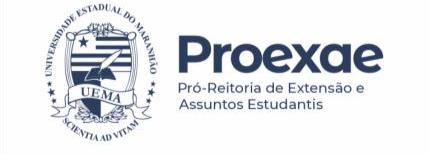 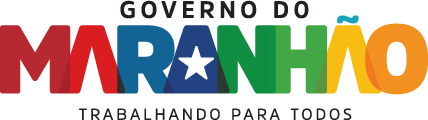 TERMO DE DESISTÊNCIA DO AUXÍLIO ALIMENTAÇÃOEu,	 	,Matrícula	n.º	 	   Centro/Campus	.Curso	 	, solicito a saída do Programa de Assistência Estudantil - Auxílio Alimentação pelos motivos a seguir: 	_	_	_	_	_Além disso, estou ciente e de acordo que a desistência do referido Programa implicará o cancelamento do benefício, conforme Edital n.º 04/2024-PROEXAE/UEMA. 	_    _,	de	de 2024.(Local e data) 	_	_	_	_Assinatura do(a) bolsista 	_	_	_	_Assinatura do(a) Diretor(a) do Centro